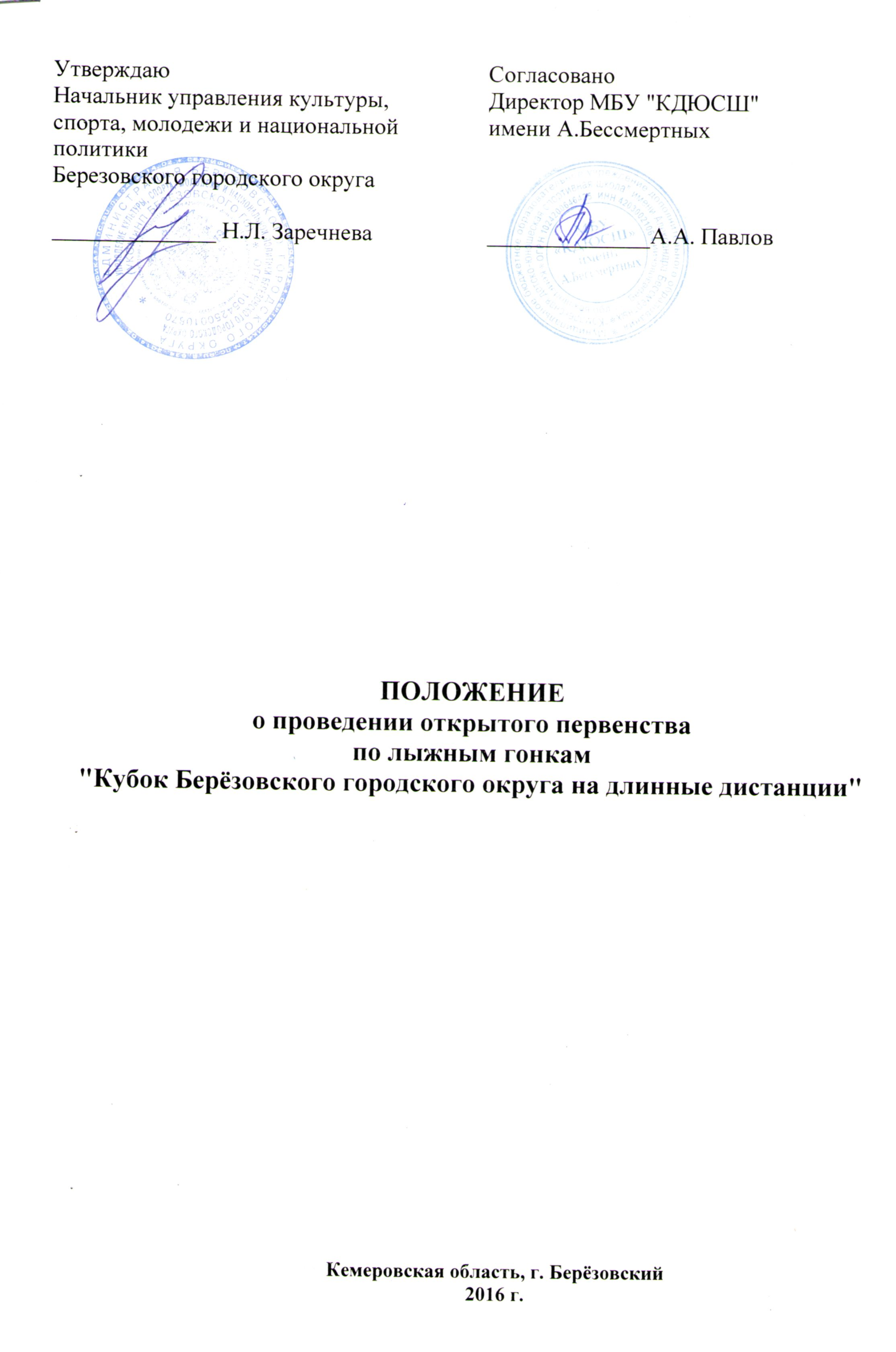 1. Введение:Открытое первенство по лыжным гонкам "Кубок Березовского городского округа на длинные дистанции", проводится в возрастных группах мужчины и женщины 51 год и старше, мужчины и женщины 18-35 лет, юноши и девушки 1998-1999 г.р., юноши и девушки 2000-2001 г.р., юноши и девушки 2002-2003 г.р., юноши и девушки 2004 г.р. и младше  (далее – соревнования) является личным и проводятся в соответствии с календарным планом официальных физкультурных и спортивных мероприятий, проводимых на территории города в 2016 году. Настоящее положение является официальным вызовом на соревнования.2. Цели и задачи:Соревнования проводятся с целью:Популяризации лыжного спорта среди детей и подростковПропаганды здорового образа жизниПовышение спортивного мастерства3. Время и место проведения:Соревнования проводятся в г. Березовский 03 апреля 2016 года на лыжной базе МБУ "КДЮСШ" имени А.Бессмертных по адресу Кемеровская область, город Березовский, ул. Строителей д.6., начало соревнований в 10ч30мин.4.Руководство проведением:Общее руководство организацией и проведением соревнований осуществляет Управление культуры, спорта, молодежи и национальной политики Березовского городского округа Непосредственное проведение соревнований осуществляет МБУ "КДЮСШ" имени А.Бессмертных и главная судейская коллегия:главный судья – Заикин А.А. – судья Всероссийской категории.5. Участники соревнований:К участию в соревнованиях допускаются спортсмены в возрастных группах: мужчины и женщины 51 год и старше;мужчины и женщины 36-50 лет;мужчины и женщины 18-35 лет;юноши и девушки 1998-1999 г.р.;юноши и девушки 2000-2001 г.р.;юноши и девушки 2002-2003 г.р.;юноши и девушки 2004 г.р. и младше.6. Программа соревнований:03 апреля – с08.00 до 10.00 заседание комиссии по допуску участников соревнований.Гонки с массового старта, старт в 10.3030 км. - мужчины 18-35 лет, юноши 1998-1999 г.р.;20 км. - юноши 2000-2001 г.р., женщины 18-35 лет, мужчины 36-50 лет;15 км. - мужчины 51 год и старше, женщины 35-50 лет, девушки 2000-2001 г.р., девушки 1998-1999 г.р.;10 км. - юноши 2002-2003 г.р;7,5 км. -  девушки 2002-2003 г.р.; юноши 2004 г.р. и младше;5 км. - женщины 51 год и старше, девушки 2004 г.р. и младше,Стиль гонки – свободный. 7. Определение победителей:Победители и призеры определяются по лучшему результату на каждой дистанции в каждой возрастной группе.8. Награждение:Победители и призеры в каждой возрастной группе награждаются грамотой, памятной медалью и призом (при наличии), победители в каждой возрастной группе награждаются кубками.9. Финансирование:Расходы по организации и проведению соревнований за счет средств МБУ «КДЮСШ» имени А.Бессмертных и привлеченных спонсорских средств.10. Условия приема участников.В комиссию по допуску представляются следующие документы:• Именная заявка по утвержденной форме с допуском врача.• Оригинал договора страхования несчастных случаев жизни и здоровья• Документы, удостоверяющие личность и возраст каждого участника. Внимание иногородних спортсменов. необходимо подать предварительную техническую заявку но форме (приложение №1) на Email:kdussh@yandex.ru до 16ч00мин 02 апреля 2016 года.Участники не подавшие предварительные технические заявки до 16ч00мин. 02 апреля 2016 года к соревнованиям не допускаютсяПоложение является официальным вызовом на соревнования.Приложение №1Ф.И.годрожд.разрядгородкомандаRUS, KUSкодполШинкевич Валерия20001рг.БерезовскийМБУ "КДЮСШ" имени А.Бессмертных203767ЖБессмертных Александр1986змсг.БерезовскийГУДО "ОСДЮСШОР по лыжному спорту"100720М2р3р1юр2юр3юр